Familia Barberis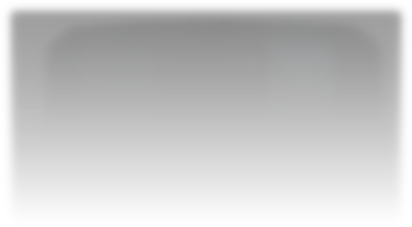 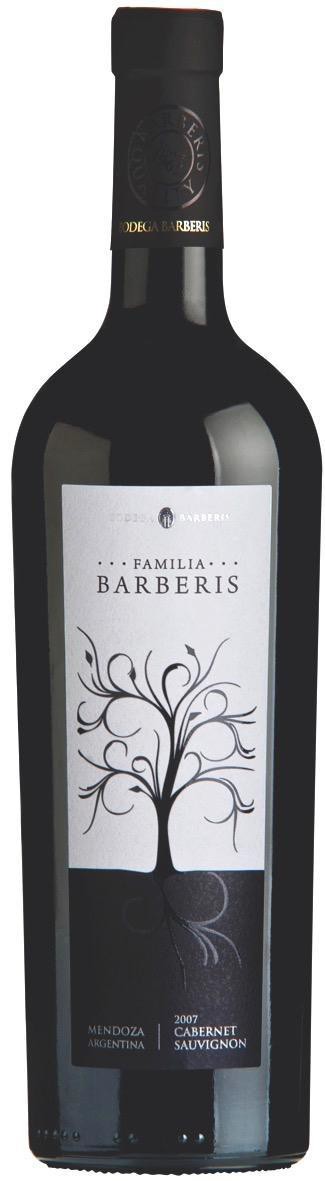 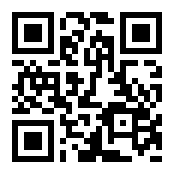 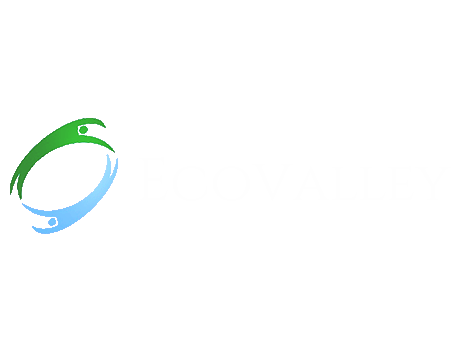 Cabernet SauvignonAppellation: Mendoza – Argentina Alcohol: 13,5% by Vol. Winery: Bodega Barberis “The family tradition of Barberis Winery began around the year 1895 in Piedmont, Italy. “Like many Europeans, our forefathers embarked for America in search of a dream. After many years of hard work our dreams came true and, in 1965., the winery was inaugurated” – Adrián BarberisWinemaking:The grapes come from vineyards located in the main wine regions of Mendoza, where the best agronomic methods are used to obtain fruit of excellent quality.Manual selection of clusters, pre-fermentation maceration in cold for four days at 10 °C. Selected yeasts, alcoholic fermentation for 12 days with controlled temperatures between 27-30 °C. Daily pump-overs and post-fermentation maceration for 20 days.Tasting notes:Garnet red color with aromas of ripe red fruits, strawberries and peppers with notes of toast coming from its oak ageing.It is well balanced across the palate and has a long lasting finish.UPC 827599900920CASE CONTENT: 12x750ML CASE WEIGHT: 37 Lb.CASE QTY per pallet LAYER: 14 (70 total)T. 704 638-0004 | email: sales@ecovalleyimports.com | www.ecovalleyimports.com